Judul Universitas Muhammadiyah Surakarta (Times New Roman 12, Posisi Center, Bold Line Spacing 1)Catatan: diketik dengan huruf  besar  pada setiap awal kata sesuai kaidah bahasa yang digunakan. Nama latin dan istilah asing lainnya diketik dengan huruf miringPenulis11*,  Penulis22 dst. [Times New Roman 10, Bold, Tanpa gelar dan Tidak Boleh Disingkat]1Nama Prodi/Fakultas, nama PerguruanTinggi (penulis 1)2Nama Prodi/Fakultas, nama PerguruanTinggi (penulis 2)*Email: penulis _korespondensi @abc.ac.idCatatan: Berikan tanda (*) setelah nama, jika merupakan penulis korespondensi dan cantumkan email (disarankan email institusi)PENDAHULUAN [Times New Roman 11, spasi 1, bold]Pendahuluan setidaknya mencakup beberapa poin berikut: (1) latar belakang atas isu atau permasalahan, (2) urgensi dan rasionalisasi kegiatan (penelitian atau pengab-dian), (3) tujuan kegiatan dan rencana pemecahan masalah, (4) telaah pustaka yang relevan dengan masalah yang diteliti, dan 5) pengembangan hipotesis (jika ada).METODE [Times New Roman 11, spasi 1, bold]Metode penelitian menjelaskan rancangan kegiatan, ruang lingkup atau objek, bahan dan alat utama, tempat, sumber data, teknik pengumpulan data, definisi operasional variabel penelitian, dan teknik analisis. Untuk Pengabdian kepada Masyarakat, metodologi dijelaskan mulai dari tahap persiapan, pelaksanaan, penyusunan laporan dan publikasi. Selain itu, proses kerjasama dengan mitra juga dijelaskan secara sistematis.HASIL DAN PEMBAHASAN [Times New Roman 11, spasi 1, bold]Pada bagian ini, dijelaskan hasil penelitian/ pengabdian kepada masyarakat dan pada saat bersamaan diberikan pembahasan yang komprehensif. Data disajikan dalam tiga bentuk, yaitu Tabel, Grafik atau Gambar dan Narasi. Namun yang perlu diingat bahwa untuk satu jenis data hanya boleh disajikan dalam salah satu bentuk, tidak boleh data yang sama disajikan dalam tabel dan juga dalam bentuk grafik. Semua isi artikel harus ditulis dengan jarak satu spasi, indentasi: 1 cm, font: Times New Roman 11 regularPenulisan hasil, ikuti contoh ini. Jika Anda memilih gambar sebagai alat presentasi data seperti grafik, gambar grafis, foto, dll; silahkan pilih jpg extension, figure position: center, title position: bottom. Lihat contoh di bawah.Jika Anda memilih tabel sebagai alat penyajian data, silahkan pilih tabel terbuka (hanya gunakan garis horizontal), posisi tabel: tengah, posisi judul: atas kiri. Jika Anda memilih tabel sebagai alat penyajian data, silahkan pilih tabel terbuka (hanya gunakan garis horizontal), posisi tabel: tengah, posisi judul: atas kiri.Catatan penting; jika tabel dan gambar kecil maka gunakan dua kolom, jika tabel dan gambar besar maka cukup mengunakan 1 kolom, pembahasan berikutnya masuk kembali menjadi dua kolomDiskusi bisa dilakukan di beberapa sub-bab.Sub Bab 1Text text text text text text text text text text text text text text text text text text text text text text text text text.Sub Bab 2Text text text text text text text text text text text text text text text text text text text text text text text text text.KESIMPULAN [Times New Roman 11, spasi 1, bold]Kesimpulan berisi rangkuman singkat atas hasil penelitian/pengabdian kepada masyarakat dan pembahasan.UCAPAN TERIMAKASIH (jika ada) [Times New Roman 11, spasi 1, bold]Jika perlu berterima kasih kepada pihak tertentu, misalnya sponsor penelitian, nyatakan dengan jelas dan singkat, hindari pernyataan terima kasih yang berlebihan.REFERENSIDaftar pustaka diutamakan 10 tahun terakhir (minimal 60% dari pustaka yang diacu). Hanya referensi yang disitasi dalam text yang muncul dalam daftar referensi dan sebaliknya. Penulisan naskah dan sitasi yang diacu dalam naskah ini disarankan menggunakan aplikasi referensi (reference manager) seperti Mendeley, Zotero, End note dan lain-lain.Buku:Smeltzer, Suzane C. 2001. Buku Ajar Keperawatan Medikal Bedah Brunner and Suddarth. Edisi 8. EGC: Jakarta.Dokumen resmi:Pusat Pembinaan dan Pengembangan  Bahasa. (1997). Pedoman Penulisan Pelaporan Penelitian. Jakarta: Depdikbud. Undang-undang Republik Indonesia Nomor 2 tentang Sistem Pendidikan Nasional. 1990. Jakarta: PT Ammas Duta JayaSkripsi, tesis, disertasi, laporan penelitianFauziah, A. (2011). Peran Kecemasan dan Defresi Terhadap Kualitas Hidup Lansia di PPSLU Mappakasunggu Pare-pare. Skripsi: Universitas Hasanudin MakassarMakalah seminar, lokakarya, penataranWaseso, M.G. 2001. Isi dan Format Jurnal Ilmiah. Makalah disajikan dalam Seminar Lokakarya Penulisan Artikel dan Pengelolaan Jurnal Ilmiah, Universitas Lambungmangkurat, Banjarmasin, 9-11 Agustus 2009 Website Kumaidi, 2004. Pengukuran Bekal Awal Belajar dan Pengembangan Tesnya. Jurnal Ilmu Pendidikan. (online), Jilid 5, No. 4, (http://www.malang.ac.id), diakses 20 Januari 2000.ProceedingsShah RK. Automotive Air-Conditioning Systems – Historical Developments, The State of Technology and Future Trends. 	In: Proceedings of the 3rd BSME-ASME International Conference on Thermal Engineering. Dhaka; 2006. p. 20–32. Contoh TabelTabel 1. Kelompok Umur (Times new roman 10, line spacing 1, center, bold, diatas)Contoh Gambar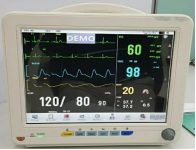 Gambar 1. Keterangan Gambar(Times new roman 10, Bold,  center, dibawah)Tabel 2. Hasil Uji Statistik Nilai BPRS Pada Kelompok Perlakuan Intervensi Sqeft Dan Kelompok Kontrol Pasien Skizopreniauji paired sample T, Nilai P Sig (2 -tailed) =  ≤ 0,000 ; SQEFT: Spritual Qur’anic Emotional Freedom Tecnique ; BPRS : Brief Psychiatric Rating ScalaAbstrak (Times New Roman 10, spasi 1)Keywords:3- 5 kata. Huruf besar hanya pada kata kunci pertama, dipisahkan dengan titik koma (;). (Times New Roman 10, spasi 1)Abstrak memuat uraian singkat mengenai masalah dan tujuan penelitian, metode yang digunakan, dan hasil penelitian. Tekanan penulisan abstrak terutama pada hasil penelitian. Abstrak ditulis dalam bahasa Indonesia atau bahasa Inggris. Abstrak dibuat dalam satu paragraf dan maksimal terdiri dari 300 kata. (Times New Roman 10, italic, spasi 1)Kelompok UmurJumlahJumlahKelompok Umurn%17-25310,826-351657,136-45725,046-5527,1Total28100VariabelVariabelKelompok (SQEFT)Kelompok (SQEFT)Kelompok (SQEFT)Kelompok (Non SQEFT)Kelompok (Non SQEFT)Kelompok (Non SQEFT)Kelompok (Non SQEFT)Kelompok (Non SQEFT)VariabelVariabel    Mean     SD      Nilai P   Mean       SD       SD         Nilai P          Nilai P Pair 1Pre - Post1 BPRS14,101,520,0003,503,502,872,87  0,004Pair 2Post 1 - Post2 BPRS14,903,340,000-,90-,902,022,02  0,193Pair 3Pre -  Post2 BPRS29,02,660,0002,602,601,641,64  0,001